Муниципальное дошкольное образовательное учреждение «Детский сад №7 с. Беловское Белгородского района Белгородской области»ПРОТОКОЛ заседания педагогического советаот 28.05.2019г.                                                                                           №06Всего членов педсовета: 12 чел.Присутствовало:  10  чел.1. Ефимцева Е.Н. –  вр.и.о. заведующего МДОУ2. Гребеньщикова Е.Т.- воспитатель3. Кобякова Л.В. – воспитатель4. Денисенко Т.А. – музыкальный руководитель5.Дарий В.И. – воспитатель6.Жарких Т.Н – инструктор о физ. воспитанию7. Лукьянова С.С. - воспитатель8.Мешкова С.В. – воспитатель9. Абрамова Т.С. – педагог-психолог10.Шершнева О.И.- воспитатель Отсутствовало: 2 чел.Горборукова А.С. - воспитательПольшикова Т.Е. – музыкальный руководительТема «Итоги работы за год »Повестка дня.1. О выполнении решения педагогического совета от 25.04.2019г. протокол    № 05.2 Анализ  работы педагогического коллектива за 2018-2019 уч. год – старший воспитатель  Ефимцева Е.Н.3. Сравнительный анализ заболеваемости за прошедший год – Казначеева Т.Н.4.Анализ работы ПМПк МДОУ.5. О выборе творческой группы по разработке АООП для детей с ТНР, АООП для детей с ЗПР, плана деятельности МДОУ «Детский сад №7            с. Беловское» на 2019-2020 г.6. Промежуточный анализ реализации Программы развития МДОУ7. Анализ работы МДОУ по профилактике детского дорожно-транспортного травматизма в 2018-2019 году.8. О рассмотрении:8.1. Положение об экологической тропе.8.2.Перспективное планирование мероприятий по благоустройству и озеленение территории МДОУ на 2019-2023г.8.3. План  мероприятий по благоустройству и озеленение территории МДОУ на 2019г.9. Результаты анкетирования родителей (законных представителей) «Выявление уровня удовлетворенности родителей качеством деятельности МДОУ», старший воспитатель Ефимцева Е.Н.   ПО ПЕРВОМУ ВОПРОСУ повестки о выполнении решения педагогического совета от 25.04.2019г. протокол    № 05. СЛУШАЛИ: Ефимцеву Елену Николаевну вр. и. о. заведующего, которая сообщила присутствующим о том, что все решения предыдущего педагогического совета были выполнены в срок.ПОСТАНОВИЛИ:  решение педагогического совета от 25.04.2019г. протокол    № 05 считать выполненным.ПО ВТОРОМУ ВОПРОСУ «Анализ  работы педагогического коллектива за 2018-2019 уч. год», слушали старшего воспитателя ДОУ Ефимцеву Е.Н., выступила с анализом работы за 2018-2019 учебный год (доклад прилагается) ПОСТАНОВИЛИ: работу ДОУ за 2018-2019 учебный год признать удовлетворительной.ПО ТРЕТЬЕМУ  ВОПРОСУ  «Сравнительный анализ заболеваемости за прошедший год», слушали  Казначееву Т.Н.,  которая  сообщила,  что  за  2018– 2019 год    средний показатель пропущенных дней при посещении МДОУ по болезни на одного воспитанника приходится ___  дня. Отметила,  что  необходимо  продолжать  целенаправленную  работу  по  снижению заболеваемости  с  использованием  различных  мероприятий.При организации образовательного процесса в МДОУ соблюдался режим дня воспитанников, 2 раза в день проводились прогулки, выполнялись требования к учебной нагрузке и организации двигательной активности с учетом группы здоровья ребенка. На информационных стендах для родителей в течение года размещался материал по профилактике простудных и вирусных заболеваний, советы и рекомендации по приобщению детей к здоровому образу жизни. ПОСТАНОВИЛИ (единогласно) Работу МДОУ за 2018-2019 учебный год признать удовлетворительной.ПО ЧЕТВЕРТОМУ ВОПРОСУ «Анализ работы ПМПк МДОУ», слушали Мешкову Светлану Владимировну, учителя-логопеда МДОУ сообщила, что в 2018-2019 учебном году было проведено 5 заседаний ПМПк. Количество детей с ОВЗ (вместе с детьми-инвалидами) 8 чел., из них нуждаются в помощи – 8 чел. (100%), было охвачено коррекционно-развивающей помощью в учебном году 8 чел. (Доклад прилагается)ПОСТАНОВИЛИ: работу ПМПк МДОУ считать удовлетворительной.   ПО ПЯТОМУ ВОПРОСУ «О выборе творческой группы по разработке АООП для детей с ТНР, АООП для детей с ЗПР, плана деятельности МДОУ «Детский сад №7 с. Беловское» на 2019-2020 г.», слушали Ефимцеву Е.Н., сообщила о необходимости выбора рабочей группы по данному вопросу.ВЫСТУПИЛА Гребеньщикова Е.Т. с предложением включить в рабочую группу по разработке АООП для детей с ТНР, АООП для детей с ЗПР, плана деятельности МДОУ «Детский сад №7 с. Беловское» на 2019-2020 г. следующие кандидатуры: Ефимцеву Е.Н. (ст. воспитатель), Мешкову С.В. (учитель-логопед), Подгалую Е.В. (воспитатель),  Абрамову Т.С.(педагог-психолог).Голосовали:«за» – 10«против» – 0«воздержались» – 0. ПОСТАНОВИЛИ: Выбрать в творческую группу по разработке АООП для детей с ТНР, АООП для детей с ЗПР, плана деятельности МДОУ «Детский сад №7 с. Беловское» на 2019-2020 г. следующих педагогов: Ефимцеву Е.Н., Мешкову С.В., Подгалую Е.В.,  Абрамову Т.С.ПО ШЕСТОМУ ВОПРОСУ «Промежуточный анализ реализации Программы развития МДОУ», слушали доклад старшего воспитателя Ефимцевой Е.Н., сообщила, что Программа развития, разработанная педагогическим коллективом на 2018-2022 г., является стратегическим документом, направленным на осуществление нововведений в образовательном учреждении, на реализацию актуальных, перспективных, прогнозируемых потребностей в соответствии с Федеральным государственным образовательным стандартом дошкольного образования (утверждена приказом №78 от 17.09.2018г.) (Доклад прилагается)Выступила Кобякова Л.В. предложила решить, что Программа развития МДОУ реализуется в соответствии со стратегией развития и основными направлениями программы.Голосовали:«за» – 10«против» – 0«воздержались» – 0. ПОСТАНОВИЛИ: Программа развития МДОУ реализуется в соответствии со стратегией развития и основными направлениями программы.ПО СЕДЬМОМУ «Анализ работы МДОУ по профилактике детского дорожно-транспортного травматизма в 2018-2019 году» слушали Ефимцеву Е.Н., сообщила, что проводимая в МДОУ «Детский сад №7 с. Беловское» работа по предупреждению детского дорожно-транспортного травматизма имеет положительные результаты, о чем свидетельствует отсутствие дорожно-транспортных происшествий (ДТП) с воспитанниками в 2018-2019 году. (Доклад прилагается)ПОСТАНОВИЛИ: информацию из доклада  Ефимцевой Е.Н.  «Анализ работы МДОУ по профилактике детского дорожно-транспортного травматизма в 2018-2019 году» принять во внимание и использовать в работе.ПО ВОСЬМОМУ ВОПРОСУ «О рассмотрении: положение об экологической тропе; перспективное планирование мероприятий по благоустройству и озеленение территории МДОУ на 2019-2023г.; план  мероприятий по благоустройству и озеленение территории МДОУ на 2019г.» выступила Абрамова Т.С. Татьяна Сергеевна представила на рассмотрение положение об экологической тропе; перспективное планирование мероприятий по благоустройству и озеленение территории МДОУ на 2019-2023г., выступила Гребеньщикова Е.Т., предложила принять положение об экологической тропе; перспективное планирование мероприятий по благоустройству и озеленение территории МДОУ на 2019-2023г., план  мероприятий по благоустройству и озеленение территории МДОУ на 2019г.Голосовали:«за» – 10«против» – 0«воздержались» – 0. ПОСТАНОВИЛИ: принять положение об экологической тропе; перспективное планирование мероприятий по благоустройству и озеленение территории МДОУ на 2019-2023г., план  мероприятий по благоустройству и озеленение территории МДОУ на 2019г.ПО ДЕВЯТОМУ ВОПРОСУ слушали Ефимцеву Елену Николаевну, старшего воспитателя, с результатами анкетирования родителей (законных представителей) «Выявление уровня удовлетворенности родителей качеством деятельности МДОУ», «Выявление интересов и предпочтений при разработке основной образовательной программы дошкольного образования в части, формируемой участниками образовательных отношений». В анкетировании «Выявление уровня удовлетворенности родителей качеством деятельности МДОУ» приняли участие 104 родителя воспитанников, что составляет  63% от общего количества родителей. 93% удовлетворены взаимодействием с ДОО. В результате анкетирования были выявлены следующее проблемы:1.Оснащенность развивающими игрушками, игровым оборудованием.2.Оснащенность техническим оборудованием.3.Оснащенность участка детского сада. По итогам анкетирования родителей на выявление интересов и предпочтений при разработке ООП МДОУ части, формируемой  участниками образовательных отношений, была выявлена высокая готовность родителей (законных представителей) в её разработке. Родителям известны направления реализуемых в ДОО программ, все родители интересуются тем, на что направлена образовательная деятельность в группе. Предпочтение родителей (законных представителей) в выборе парциальных программ показали следующие результаты:1. «Ладушки». Программа музыкального воспитания детей дошкольного возраста под редакцией И. Каплуновой, И. Новосельцевой.– С. -Петербург: Изд-во «Композитор», 2015.2. «Играйте на здоровье»! Программа и технология физического воспитания детей 5-7 лет  под редакцией Л.Н. Волошиной, Т.В. Куриловой.3. - «Приобщение детей к истокам русской народной культуры» под редакцией О.Л. Князевой,  М.Д. Маханевой.Выступила Мешкова Светлана Владимировна, предложила внести изменения в ООП МДОУ.Голосовали:«за» – 10«против» – 0«воздержались» – 0. ПОСТАНОВИЛИ: внести изменения в ООП МДОУ в часть формируемую участниками образовательных отношений.РЕШЕНИЕ:Решение педагогического совета от 25.04.2019г. протокол    № 05 считать выполненным.работу ДОУ за 2018-2019 учебный год признать удовлетворительной.Работу ПМПк МДОУ считать удовлетворительной.   Выбрать в творческую группу по разработке АООП для детей с ТНР, АООП для детей с ЗПР, плана деятельности МДОУ «Детский сад №7 с. Беловское» на 2019-2020 г. следующих педагогов: Ефимцеву Е.Н., Мешкову С.В., Подгалую Е.В.,  Абрамову Т.С.Программа развития МДОУ реализуется в соответствии со стратегией развития и основными направлениями программы.информацию из доклада  Ефимцевой Е.Н.  «Анализ работы МДОУ по профилактике детского дорожно-транспортного травматизма в 2018-2019 году» принять во внимание и использовать в работе.принять положение об экологической тропе; перспективное планирование мероприятий по благоустройству и озеленение 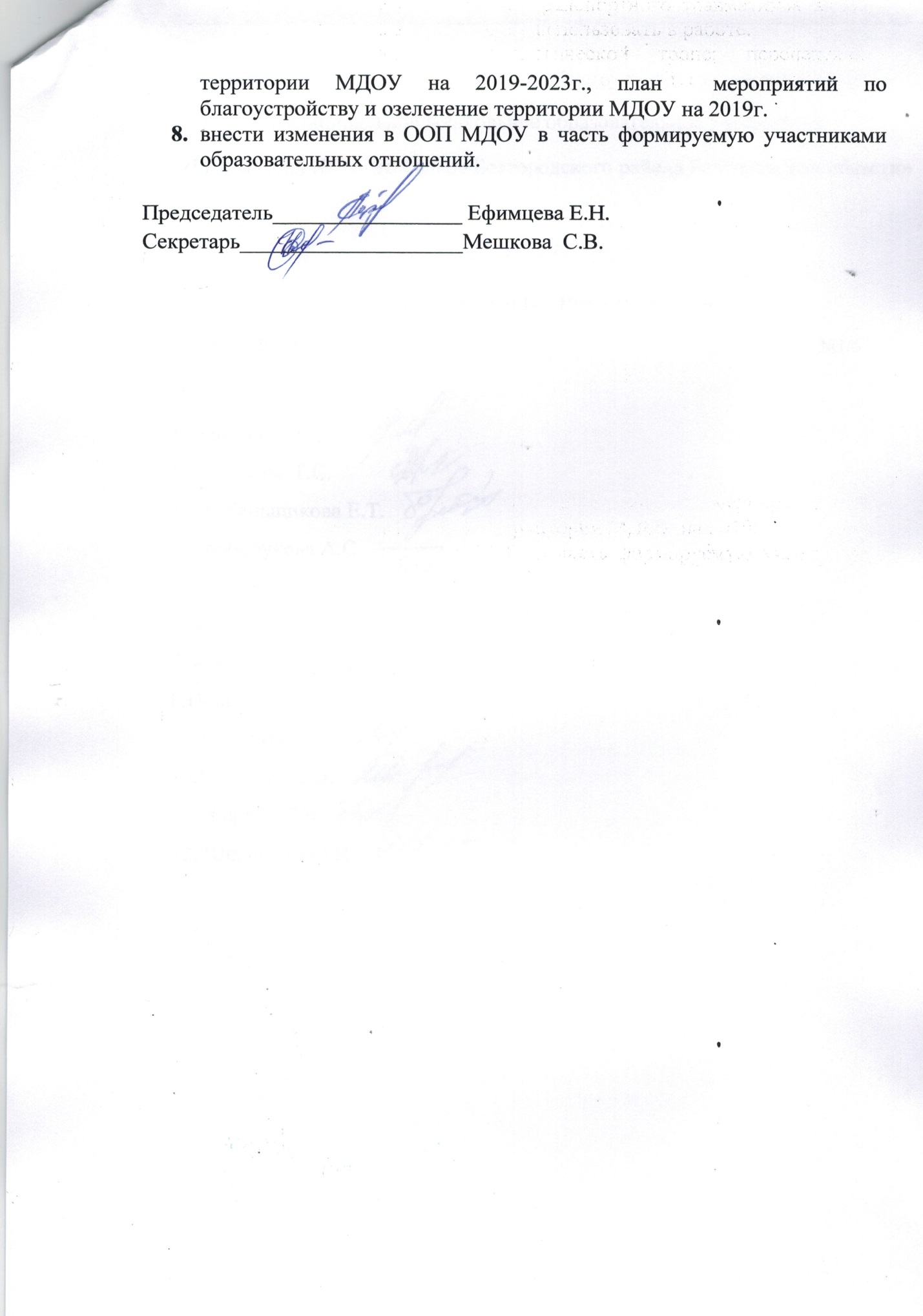 